                                                              
                                                                                                                                                                    Powiat Buski __________________________________________________________________________________________________________________________________________________________________________________________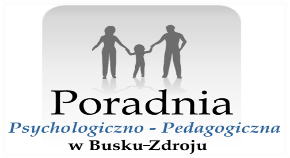 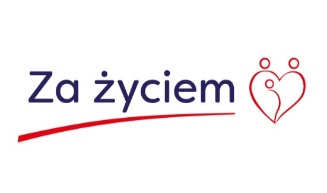 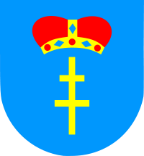 Busko Zdrój, dnia ...............................................................................................(imię i nazwisko wnioskodawcy)..................................................  (adres domowy).................................................    (nr telefonu)..........................................................................     (adres e-mail)                                                                                                                        Wniosek w sprawie wydania opinii o potrzebie wczesnego wspomagania rozwoju dziecka(podstawa prawna art. 127 ust. 18 ustawy z dnia 14 grudnia 2016 r. – Prawo oświatowe (Dz. U. z 2017 r. poz. 59 i 949)Imię i nazwisko dziecka .....................................................................................................................................PESEL lub seria i nr dokumentu tożsamości......................................................................................................Data i miejsce urodzenia ....................................................................................................................................Miejsce zamieszkania .........................................................................................................................................Nazwa i adres przedszkola, szkoły, ośrodka, .................................................................................................................................................................................... klasa / oddział ..................................................................... Imiona i nazwiska rodziców (opiekunów prawnych) ......................................................................................................................................................................................................................................................................Miejsce zamieszkania rodziców (opiekunów prawnych) ................................................................................................................................................................................................................................................................Określenie celu dla którego niezbędne jest uzyskanie opinii ..........................................................................................................................................................................................................................................................Czy uczeń/uczennica miał/a poprzednio wydane orzeczenie lub opinię TAK – NIE (niepotrzebne skreślić).Jeśli TAK - proszę określić rodzaj orzeczenia lub opinii oraz nazwę placówki, która wydała dokument..........................................................................................................................................................................................................................................................................................................................................Dodatkowe informacje o uczniu/ uczennicy ułatwiające proces wydawania opinii.Czy zgłaszany uczeń/uczennica wymaga wspomagających lub alternatywnych metod komunikacji, lub nie posługuje się j. polskim w sposób komunikatywny TAK – NIE. Jeśli TAK – proszę wskazać sposób komunikacji ........................................................................................................................................................Podpis wnioskodawcy ........................................................................................................................................                                                                          (czytelny podpis wnioskodawcy, opiekuna prawnego)           W załączeniu............................................................................................Wyrażam zgodę na przetwarzanie danych osobowych zgodnie z art. 23 ust. 1 pkt 1 ustawy z dnia 29 sierpnia 1997r. o ochronie danych osobowych (Dz. U. z 2002 r. Nr 101, poz. 926 z późn. zm.).Wyrażam – nie wyrażam zgody (niepotrzebne skreślić) na udział w posiedzeniu zespołu osób o których mowa w rozporządzeniu MEN § 4 ust. 4 pkt 1; (patrz wyjaśnienie).Wyrażam – nie wyrażam zgody (niepotrzebne skreślić) na udział w posiedzeniu zespołu osób o których mowa w rozporządzeniu MEN § 4 ust. 4 pkt 2; (patrz wyjaśnienie).Wyrażam – nie wyrażam zgody (niepotrzebne skreślić) na otrzymywanie pism za pomocą środków komunikacji elektronicznej.Oświadczam, że sprawuję władzę rodzicielską / jestem opiekunem prawnym sprawującym pieczę zastępczą nad dzieckiem lub uczniem, którego dotyczy ten wniosek...................................................(czytelny podpis wnioskodawcy)Wyjaśnienie do wiadomości wnioskodawcy:Rozporządzenie MEN z dnia 7 września 2017 r. w sprawie orzeczeń i opinii wydawanych przez zespoły orzekające działające w publicznych poradniach psychologiczno – pedagogicznych§ 44. W posiedzeniach zespołu, z głosem doradczym, mogą uczestniczyć: na wniosek przewodniczącego zespołu i za zgodą rodzica dziecka lub ucznia lub za zgodą pełnoletniego ucznia:nauczyciele, wychowawcy grup wychowawczych i specjaliści, prowadzący zajęcia z dzieckiem lub uczniem w przedszkolu, szkole, ośrodku lub placówce, asystent nauczyciela lub osoby nie będącej nauczycielem lub asystent wychowawcy świetlicy, o których mowa   w art. 15 ust. 7 ustawy, pomoc nauczyciela, asystent edukacji romskiej,      – wyznaczeni przez ich dyrektora;na wniosek lub za zgodą rodzica dziecka lub ucznia lub na wniosek lub za zgodą pełnoletniego ucznia – inne osoby, w szczególności psycholog, pedagog, logopeda, lekarz lub specjalista inni niż wymienieni w ust. 2 pkt 2–5.